
tel.: 0356/34-800, faks: 0356/27-986, e-mail: obcina.trbovlje@trbovlje.si     ZŠtevilka:	032 – 3/2018 – 1 	  	 	 	 Datum:      	2. 3. 2018 PREDLOG SKRAJŠANEGA ZAPISNIKA21. redne seje Občinskega sveta Občine Trbovlje,ki je bila v ponedeljek, 26. 2. 2018 ob 18. uriv sejni dvorani upravne zgradbe Občine TrbovljeNAVZOČI: Prisotni člani OS: Borut Dolanc, Alenka Forte, Mitja Vozel, Sara Sotlar, Janez Jontez, Marija Majcen, Andrej Šinkovec, Maja Krajnik, Peter Jamnik, Irina Pintar, Iztok Hribovšek, Alenka Nemet Revinšek, Gregor Meterc, Bogdan Šteh, Sonja Klančišar, Alojz Vajdič, Mira Rozman, Sebastjan Ledinek, Romana Guzej, Milan Žnidaršič, Marjana Eberlinc, Samo Guzej, Boris Moškon, Denis Tomše in Nika Potrpin. Opravičeno odsotna člana OS:Mitja Rozina in Nataša Kukovič.Sklepčnost: na seji je bilo prisotnih 25 članov OS od skupnega števila 27, kar je 93 %.Ostali: Na seji so bili prisotni tudi strokovni sodelavci Občine Trbovlje, zunanji poročevalci pri posameznih točkah dnevnega reda, novinarji, predsedniki krajevnih skupnosti, predstavniki javnih zavodov ter ostala zainteresirana javnost. Sejo je vodila županja Jasna Gabrič.Po uvodnemu pozdravu s strani županje Jasne Gabrič je sledilo ugotavljanje prisotnosti članov občinskega sveta.Prisotnost je potrdilo 19 članov OS.Člani OS so bili pozvani k podaji pripomb na skrajšane zapisnike 20. redne seje občinskega sveta z dne 18. 12. 2017, 10. korespondenčne seje občinskega sveta, sklicane dne 7. 12. 2017 ter 11. korespondenčne seje občinskega sveta, sklicane dne 20. 12. 2017. Pripomb na zapisnike ni bilo. Prisotnost je potrdilo 19 članov OS. Z 18 glasovi »ZA«, je bil sprejetS K L E P št. 3871.Občinski svet Občine Trbovlje sprejme skrajšani zapisnik 20. redne seje občinskega sveta z dne 18. 12. 2017.  2.Sklep velja takoj.Prisotnost je potrdilo 20 članov OS. S 14 glasovi »ZA«, je bil sprejetS K L E P št. 3881.Občinski svet Občine Trbovlje sprejme skrajšani zapisnik 10. korespondenčne seje občinskega sveta, sklicane dne 7. 12. 2017.  2.Sklep velja takoj. Prisotnost je potrdilo 20 članov OS. S 14 glasovi »ZA«, je bil sprejetS K L E P št. 3891.Občinski svet Občine Trbovlje sprejme skrajšani zapisnik 11. korespondenčne seje občinskega sveta, sklicane dne 20. 12. 2017.  2.Sklep velja takoj. Županja Jasna Gabrič je skladno z 31. členom Poslovnika občinskega sveta člane OS pozvala k podaji predlogov za umik točk z dnevnega reda, razširitev predlaganega dnevnega reda ali obravnavo predlogov po skrajšanem postopku.Predlogov ni bilo, zato je občinski svet prešel na glasovanje. Prisotnost je potrdilo 22 članov OS. Z 21 glasovi »ZA«, je bil sprejet S K L E P št. 3901.Občinski svet Občine Trbovlje sprejme dnevni red 21. redne seje občinskega sveta z dne 26. 2. 2018:Pregled realizacije sklepov 20. redne seje občinskega sveta z dne 18. 12. 2017,  10. korespondenčne seje občinskega sveta, sklicane dne 7. 12. 2017 ter 11. korespondenčne seje občinskega sveta, sklicane dne 20. 12. 2017(Razprava in sprejem)Pobude in vprašanja članov občinskega sveta in informacije županaPredlog Komisije za mandatna vprašanja, volitve in imenovanjaPredlog za imenovanje predstavnika Občine Trbovlje v Svet Centra za socialno delo Trbovlje(Razprava in sprejem)Predlog Odloka o sofinanciranju programov in področij letnega programa športa v Občini Trbovlje(2. obravnava)Predlog Sprememb in dopolnitev Statuta Občine Trbovlje(1. obravnava)Predlog Poslovnika Občinskega sveta Občine Trbovlje(1. obravnava)Predlog Letnega programa javne službe za obnovo in vzdrževanje javne razsvetljave za leto 2018 in Poročilo o opravljanju javne službe dobave, postavitve, vzdrževanja in izvajanja javne razsvetljave na območju občine Trbovlje za leto 2017(Razprava in sprejem)Poročilo o delu Nadzornega odbora Občine Trbovlje v letu 2017(Razprava in sprejem)Poročilo o štipendiranju v letu 2017(Razprava in sprejem)Poročilo o izvajanju akcijskega načrta za neodvisno življenje invalidov v letu 2017 v občini Trbovlje(Razprava in sprejem)Predlog Gospodarskega načrta Javnega podjetja Komunala Trbovlje d.o.o. za leto 2018(Razprava in sprejem)Predlog Pravil za izvolitev predstavnikov občine v volilno telo za volitve člana Državnega sveta ter za določitev kandidata za člana Državnega sveta(Razprava in sprejem)2.Sklep velja takoj.Ad 1.Pregled realizacije sklepov 20. redne seje občinskega sveta z dne 18. 12. 2017, 10. korespondenčne seje občinskega sveta, sklicane dne 7. 12. 2017 ter 11. korespondenčne seje občinskega sveta, sklicane dne 20. 12. 2017Razprava in sprejemRazprave ni bilo.Prisotnost je potrdilo 22 članov OS. S 16 glasovi »ZA«, je bil sprejetS K L E P št. 3911.Občinski svet Občine Trbovlje sprejme realizacijo sklepov 20. redne seje občinskega sveta z dne 18. 12. 2017.2.Sklep velja takoj.Prisotnost je potrdilo 20 članov OS. S 15 glasovi »ZA«, je bil sprejetS K L E P št. 3921.Občinski svet Občine Trbovlje sprejme realizacijo sklepov 10. korespondenčne seje občinskega sveta, sklicane dne 7. 12. 2017.2.Sklep velja takoj.Prisotnost je potrdilo 21 članov OS. Z 19 glasovi »ZA«, je bil sprejetS K L E P št. 3931.Občinski svet Občine Trbovlje sprejme realizacijo sklepov 11. korespondenčne seje občinskega sveta, sklicane dne 20. 12. 2017.2.Sklep velja takoj.Ad 2.Pobude in vprašanja članov občinskega sveta in informacije županaSledila so vprašanja in pobude svetnic in svetnikov. Vprašanja so podali OS Alenka Forte (OO SDS Trbovlje), OS Boris Moškon ter OS Sonja Klančišar.   Podana vprašanja, vključno z odgovori, so navedeni v gradivu za 2. točko dnevnega reda. Županja, Jasna Gabrič je podala naslednje informacije: Vložen je bil Zakon o podaljšanju zapiranja RTH; na Zakon o izgradnji HE na srednji Savi se bodo v roku 30 dni podali predlogi;V sklopu trajnostne mobilnosti so bila prejeta sofinancerska sredstva v višini 95.000 EUR (izgradnja kolesarske steze zg. Mercator – krožišče) ter 80.000 EUR (izgradnja dveh AP v Bevškem). Ad 3.Predlog Komisije za mandatna vprašanja, volitve in imenovanjaAd 3. aPredlog za imenovanje predstavnika Občine Trbovlje v Svet Centra za socialno delo TrbovljeRazprava in sprejemObrazložitev predloga je podala predsednica Komisije za mandatna vprašanja, volitve in imenovanja OS Irina Pintar. Razprave ni bilo.Prisotnost je potrdilo 24 članov OS. Z 21 glasovi »ZA« ter 1 glasom »PROTI«, je bil sprejetS K L E P št. 3941.Občinski svet Občine Trbovlje v Svet Centra za socialno delo Trbovlje imenuje Nasto Doberlet – Bučalič, stan. Gimnazijska 34, 1420 Trbovlje.2.Sklep velja takoj.Ad 4.Predlog Odloka o sofinanciranju programov in področij letnega programa športa v občini Trbovlje2. obravnavaS pripravljenim predlogom je prisotne seznanil strokovni sodelavec Branko Krevl.  Obrazložitev glasu ni bilo. Prisotnost je potrdilo 24 članov OS. S 25 glasovi »ZA«, je bil sprejetS K L E P št. 3951.Sprejme se Odlok o sofinanciranju programov in področij letnega programa športa v Občini Trbovlje. 2.Odlok se objavi v Uradnem vestniku Zasavja in začne veljati petnajsti dan po objavi. 3.Sklep velja takoj, ko ga sprejme občinski svet.Ad 5.Predlog Sprememb in dopolnitev Statuta Občine Trbovlje1. obravnavaObrazložitev pripravljenega predloga je podala predsednica Statutarno pravne komisije OS Nika Potrpin. OS Boris Moškon je predlagal naslednje dopolnitve predlaganega Statuta Občine Trbovlje:25. člen: zmanjšanje števila stalnih komisij iz 6 na 4, in sicer z združevanjem Statutarno pravne komisije in Komisije za prošnje, pritožbe in druge vloge občanov ter združevanjem Komisije za družbene dejavnosti ter Komisije za občinska priznanja;16. člen: zmanjšanje števila članov Občinskega sveta Občine Trbovlje na 24 članov;19. člen: za prvim stavkom se doda stavek: »Občinski svet lahko določene pristojnosti s sklepom prenese v odločanje županu«; 26. člen: če odborov občinskega sveta ni, naj se njihovo delo skozi celoten Statut izloči in se o njih ne govori. Svetnik je poleg predlogov na vse občinske svetnike in svetnike apeliral, da zavzamejo predvsem stališča, ki bodo v interesu prebivalcev občine Trbovlje in ne v interesu politike, ki išče kompromise, zato meni, da je njegov predlog primerna osnova za nadaljnje krčenje stroškov delovanja Občinskega sveta Občine Trbovlje.   Prisotnost je potrdilo 24 članov OS. Z 18 glasovi »ZA« ter 7 glasovi »PROTI«, je bil sprejetS K L E P št. 3961.Opravi se II. obravnava predloga Sprememb in dopolnitev Statuta Občine Trbovlje. Predlog se daje v 30 – dnevno javno obravnavo, ki začne teči naslednji dan po seji občinskega sveta.2.Statutarno – pravna komisija Občinskega sveta Občine Trbovlje pripravi na podlagi I. obravnave na občinskem svetu ter stališč, sklepov, pripomb in dopolnitev iz javne obravnave, predlog Sprememb in dopolnitev Statuta Občine Trbovlje za II. obravnavo na občinskem svetu.3.Sklep velja takoj, ko ga sprejme Občinski svet Občine Trbovlje.Ad 6.Predlog Poslovnika Občinskega sveta Občine Trbovlje1. obravnavaPripravljen predlog je prisotnim predstavila predsednica Statutarno pravne komisije OS Nika Potrpin. Po podani obrazložitvi predloga je sledila razprava. OS Alenka Forte je izpostavila vprašanje, ali je priporočilo MJU zlata resnica ali pa se lahko razmišlja v demokratičnem duhu. Občinski svetniki niso kolektivni organ, ampak je vsak od njih individualist ter dolžan in odgovoren svojim volivcem. Vsak izmed svetnikov se oglaša po svojih najboljših vedenjih in pameti in prav je, da je tako tudi v bodoče. Svetnica je podala pobudo, da si vsi svetniki to preberejo, razmišljajo v demokratičnem duhu in se nato v drugem branju o tem tudi pogovarjajo. Županja Jasna Gabrič je svetnici odgovorila, da ni primerno govoriti o tem, da s sprejetjem predlaganega poslovnika ne bi bilo demokracije. Še vedno bodo svetniki imeli besedo, njihovo mnenje bo še vedno štelo, na voljo bodo podatki o glasovanju. Govora je samo o pravnih terminih. Sprejete odločitve občinskega sveta so sprejete kot kolektivna odločitev. Ostali predlogi oziroma pobude pa so navedene na podlagi določenih zakonov, ki so nad poslovnikom in statutom in jih je seveda potrebno upoštevati. OS Bogdan Šteh je menil, da je odločitev občinskega sveta najbrž v končni fazi odločitev kolektivnega organa, glas posameznega svetnika pa je rezultat študije gradiva in razprave. Svetnik zato meni, da v predlaganem 53. členu ne bi bilo potrebno slediti smernicam, ki jih podaja MJU in da naj se v zapisnik vnesejo bistveni deli razprave. OS Denis Tomše je podal vprašanje v zvezi s 27. členom. Zanimal ga je razlog, zakaj se briše navedena dikcija. Maja Hvala je svetniku odgovorila, da imajo do vpogleda v gradivo, ki je predloženo članom sveta za sejo, po Zakonu o dostopu do informacij javnega značaja vsi občani (ne samo občani, ki pridejo na sejo). OS Sara Sotlar se je v razpravi oglasila kot članica Statutarno pravne komisije. Pojasnila je, da so nekateri člani komisije že na seji predstavili pomisleke v zvezi z dajanjem tega poslovnika v obravnavo na občinski svet. Torej že na seji Statutarno pravne komisije poslovnik ni bil usklajen, vendar je bil posredovan naprej v obravnavo zaradi določenih rokov. Meni, da je prav, da se poudari dejstvo, da so priporočila MJU samo smernice in ni nikjer navedeno, da se jih je potrebno točno držati in upoštevati. Nekatere člane Statutarno pravne komisije je skrbelo ravno to, da se odmikamo od neke točke demokratičnosti. Tudi Državni zbor je kolektivni organ, pa vendar so zapisana dobesedno vsa mnenja vsakega posameznega člana DZ. Posamezni člani občinskega sveta lahko pridejo na volitvah v občinski svet s preferenčnimi glasovi – kar pomeni, da jim dajo volivci določeno veljavo, saj vedo, da bodo s tem zastopani njihovi interesi. Kako bodo volivci vedeli, da so njihovi interesi zastopani, če razprave ne bo več nikjer zapisane? Svetnica je poudarila, da bo glasovala proti predlaganemu poslovniku ter podala svoje pripombe v času javne obravnave. Županja Jasna Gabrič je poudarila, da se seje snemajo in so tudi objavljene na spletni strani ter tako dostopne vsem občanom. Težko pa se vleče primerjava med lokalno skupnostjo in državo – glede na ves support na državni ravni, ki se ukvarja s papirologijo (najbrž so tudi to imeli v mislih na MJU ob pripravi priporočil občinam).    OS Boris Moškon je podal predlog, da naj bodo tudi zapisniki komisij občinskega sveta javno dostopni tako občinskim svetnikom kot tudi javnosti (tako kot zapisniki sej občinskega sveta) in pravočasno dostopni občinskim svetnikom, da lahko pač tudi na podlagi debat na komisijah sprejemajo svoje odločitve. Kar nekaj je namreč političnih strank, ki niso zastopane v nobeni komisiji in tako ne vedo, kaj se je na komisijah dogajalo. Županja Jasna Gabrič je svetniku odgovorila, da je bil sistem OS sicer naravnan tako, da ima vsaka politična stranka v komisijah določene predstavnike.Prisotnost je potrdilo 24 članov OS. Z 18 glasovi »ZA« ter 7 glasovi »PROTI«, je bil sprejetS K L E P št. 3971.Opravi se II. obravnava predloga Poslovnika Občinskega sveta Občine Trbovlje. Predlog se daje v 30 – dnevno javno obravnavo, ki začne teči naslednji dan po seji občinskega sveta.2.Statutarno pravna komisija Občinskega sveta Občine Trbovlje pripravi na podlagi I. obravnave na občinskem svetu ter stališč, sklepov, pripomb in dopolnitev iz javne obravnave, predlog Poslovnika občinskega sveta za II. obravnavo na občinskem svetu.3.Sklep velja takoj, ko ga sprejme Občinski svet Občine Trbovlje.Ad 7.Predlog Letnega programa javne službe za obnovo in vzdrževanje javne razsvetljave za leto 2018 in Poročilo o opravljanju javne službe dobave, postavitve, vzdrževanja in izvajanja javne razsvetljave za območju občine Trbovlje za leto 2017Razprava in sprejemObrazložitev pripravljenega predloga je podal predstavnik Javne razsvetljave d.d. Ljubljana Stanko Furlan. Razprave ni bilo. Prisotnost je potrdilo 20 članov OS. S 24 glasovi »ZA«, je bil sprejetS K L E P št. 3981.Občinski svet Občine Trbovlje sprejme Letni program javne službe za obnovo in vzdrževanje javne razsvetljave za leto 2018 in Poročilo o opravljanju javne službe dobave, postavitve, vzdrževanja in izvajanja javne razsvetljave na območju občine Trbovlje za leto 2017.2. Sklep velja takoj, ko ga sprejme občinski svet.Ad 8.Poročilo o delu Nadzornega odbora Občine Trbovlje v letu 2017Razprava in sprejemPo podani obrazložitvi s strani predsednika Nadzornega odbora Občine Trbovlje Damjana Detele je sledilo glasovanje. Prisotnost je potrdilo 25 članov OS. S 24 glasovi »ZA«, je bil sprejetS K L E P št. 3991.Občinski svet Občine Trbovlje se je seznanil s Poročilom o delu Nadzornega odbora Občine Trbovlje v letu 2017. 2.Sklep velja takoj, ko ga sprejme občinski svet.Ad 9.Poročilo o štipendiranju v letu 2017Razprava in sprejem Obrazložitev pripravljenega predloga je podala strokovna sodelavka Mateja Camplin Tahirovič.OS Marjano Eberlinc je zanimalo, koliko prosilcev se prijavi za štipendijo. Mateja Camplin Tahirovič je odgovorila, da povsem različno – od 20 pa do 37. Prisotnost je potrdilo 21 članov OS. S 24 glasovi »ZA«, je bil sprejet S K L E P št. 4001.Občinski svet Občine Trbovlje se je seznanil s Poročilom o štipendiranju v letu 2017. 2.Sklep velja z dnem, ko ga sprejme Občinski svet Občine Trbovlje.Ad 10.Poročilo o izvajanju akcijskega načrta za neodvisno življenje invalidov v letu 2017 v občini TrbovljeRazprava in sprejemPripravljen predlog je prisotnim predstavila strokovna sodelavka Karmen Rabuzin. OS Bogdan Šteh je podal vprašanje v zvezi z izgradnjo klančine za invalide pri DDT. Zanimalo ga je, ali so bila izčrpana vsa sredstva, na podlagi katerih bi se prepričalo lastnika (kot primer je svetnik navedel razlastitev v primeru lakirnice).  Županja Jasna Gabrič je odgovorila, da v navedenih dveh primerih ne gre za isti stvari in iste akte. Za razlastitev so potrebni izjemno hudi razlogi. V našem primeru gre za zasebno lastnino, ki je ustavna pravica. Občina Trbovlje se bo z lastnikom poskušala še naprej dogovarjati. OS Alenko Forte je zanimalo, kakšne rešitve so bile še podane (verjetno ni bila samo ena rešitev) in če ni temu cenovno primerne nobene alternative. Županja Jasna Gabrič je pojasnila, da je bila najbolj elegantna rešitev ureditve klančine zadaj za DDT in za ta del zadaj druge rešitve ni. V kolikor se zadaj to ne bo dalo urediti, se bo iskala mogoče kakšna rešitev pri idejni zasnovi urejanja sprednjega dela DDT. Lahko pa se strokovnjake povabi in glede tega predebatirajo tudi s člani Komisije za varstvo okolja, urejanje prostora in infrastrukturo.  Sledilo je glasovanje.Prisotnost je potrdilo 25 članov OS. S 25 glasovi »ZA«, je bil sprejetS K L E P št. 4011.Občinski svet Občine Trbovlje sprejme Poročilo o izvajanju akcijskega načrta za neodvisno življenje invalidov v letu 2017 v občini Trbovlje.2.Sklep velja takoj.Ad 11.Predlog Gospodarskega načrta Javnega podjetja Komunala Trbovlje d.o.o. za leto 2018Razprava in sprejemPo uvodni obrazložitvi s strani v.d. direktorja javnega podjetja Komunala Trbovlje d.o.o. OS Milana Žnidaršiča je sledila razprava. V razpravo se je vključila OS Sonja Klančišar. Zanimalo jo je, kdaj se je nazadnje obnovila kuhinjica zraven mrliških vežic. Izpostavila pa je tudi slabo stanje, kar se tiče same obrabe pohištva in higiene v teh prostorih. Prav tako jo je zanimalo, na kak način je prišlo do takšnih izdanih računov podjetja, saj jih ni mogoče nikamor vpeti. Milan Žnidaršič je glede izdanih računov pojasnil, da je bil format najbolj ekonomičen oz. cenovno najbolj ugoden. Se pa zelo priporoča elektronsko poslovanje. Glede stanja v mrliških vežicah pa je odgovoril, da se bo stanje preverilo in seveda uredilo, če bo potrebno. OS Alenka Forte je opozorila na pluženje oziroma čiščenje pločnikov. Zvečer in ponoči so vsi poledeneli (primer: od krožišča gor v hrib), zato svetnica meni, da bo potrebno spremeniti način pluženja. V odgovoru svetnici je Milan Žnidaršič pojasnil, da bi podjetje lahko organiziralo nalaganje in odvoz snega, v kolikor bi proračun zagotavljal še več sredstev. Pločniki so vsi peskani, na ravninskem delu mesta pa so poskusili z natrijevim kloridom (ravno zaradi ekologije). Zadeva so bo na terenu preverila in v kolikor pločniki niso popeskani, se bo za to poskrbelo.  Prisotnost je potrdilo 25 članov OS. S 23 glasovi »ZA«, je bil sprejetS K L E P št. 4021.Občinski svet Občine Trbovlje sprejme Gospodarski načrt Javnega podjetja Komunala Trbovlje d.o.o. za leto 2018.2.Sklep velja takoj.Ad 12.Predlog Pravil za izvolitev predstavnikov v volilno telo za volitve člana Državnega sveta ter za določitev kandidata za člana Državnega svetaRazprava in sprejemPredlog je prisotnim predstavila vodja oddelka za splošne zadeve Maja Hvala. Razprave ni bilo, zato je sledilo glasovanje. Prisotnost je potrdilo 21 članov OS. S 23 glasovi »ZA«, je bil sprejetS K L E P št. 4031.Občinski svet Občine Trbovlje sprejme Pravila za izvolitev predstavnikov v volilno telo za volitve člana Državnega sveta ter za določitev kandidata za člana Državnega sveta.2.Pravila za izvolitev predstavnikov v volilno telo za volitve člana Državnega sveta ter za določitev kandidata za člana Državnega sveta se objavijo v Uradnem vestniku Zasavja in začnejo veljati petnajsti dan po objavi. 3.Sklep velja takoj. Seja je bila zaključena ob 1950.Zapisala:   								          Damjana ŽNIDARIČ   						 Županja občine Trbovlje										        Jasna GABRIČ 		       			   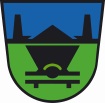 OBČINA TRBOVLJEOBČINSKI SVETMestni trg 4,  1420 TRBOVLJE